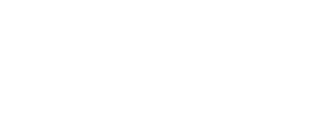 Election to Senate - nomination form	2024-25 to 2027-28Authors:	Emma HardyPublication date:	January 2024Version:	1.0NominationNomination of a candidate for election to membership of the Senate of the University 2024-25 to 2027-28We, the undersigned, nominate ..............................................................................................................of the Department/School of ...................................................................................................................(who, being a member of the permanent academic staff, is eligible to stand as a candidate for election to membership of Senate for 2024-25 to 2027-28.)Signed:(1)	...............................................................	     Department/School of .....................................being a member of the academic staff Name:	..............................................................	     Date:   .............................................................	Signed:	(2)	...............................................................	     Department/School of .....................................being a member of the academic staff holding a post allocated to a Department/School different from that to which the post of the above nominee is allocated.Name:	..............................................................	     Date:   ...............................................Statement by the nomineeI am willing to stand as a candidate for election to membership of Senate for 2024-25 to 2027-28. Candidates should be able to attend meetings and any other events and meet the other requirements of Committee membership.  Note:All candidates are required to complete all modules of the How We Work at Essex core essential training.Signed: .......................................................................   Date:  ..................................................................Completed nomination form, including the statement, must be received electronically (email: elections@essex.ac.uk) no later than 5pm on Wednesday 21 February 2024.Please provide a short personal statement (no more than 350 words) which can be copied and circulated with the online ballot paper. You should give brief biographical details, including how long you have worked at the University and write briefly in support of your nomination.Name:Personal Statement